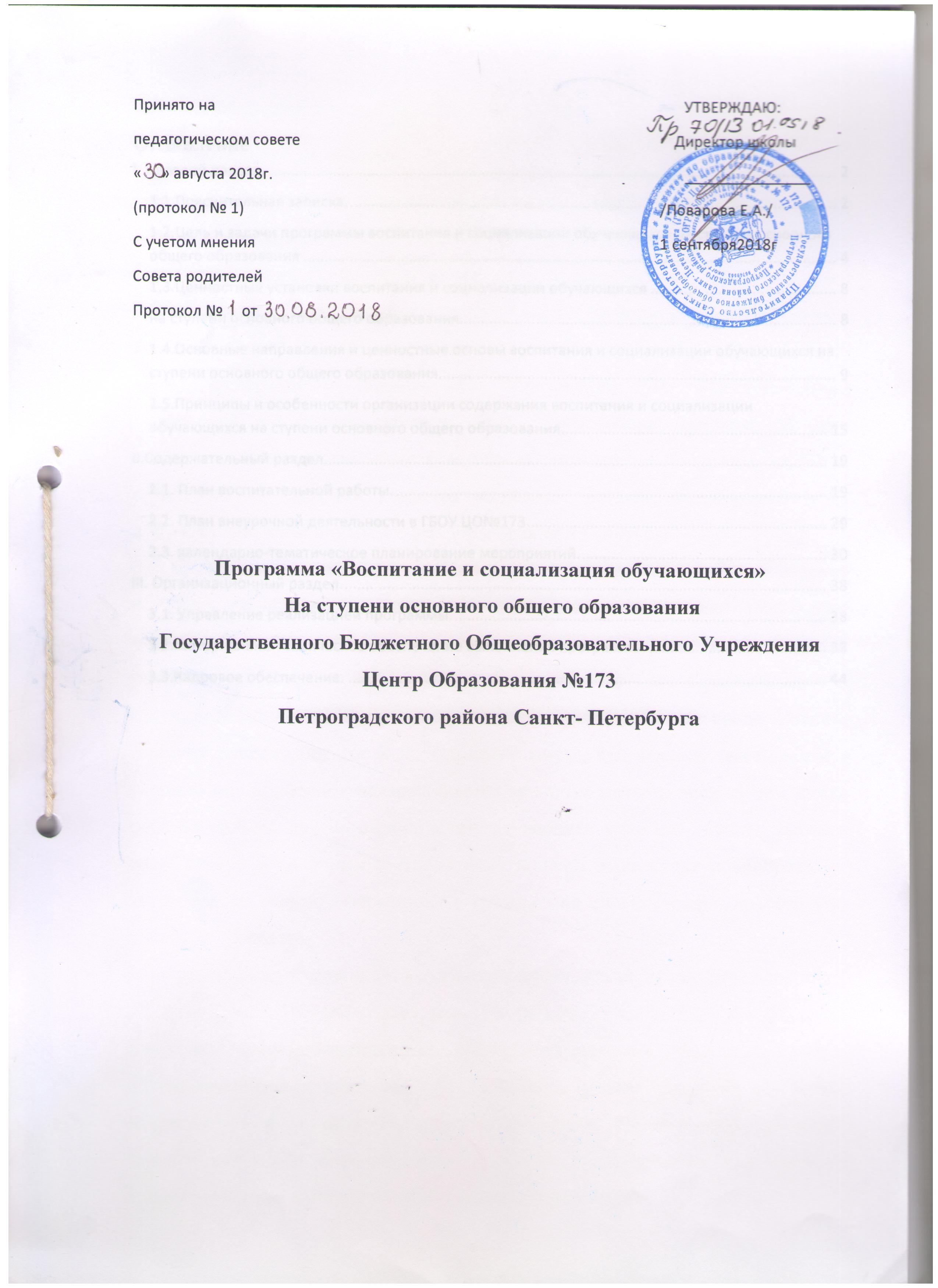 ОглавлениеI. Целевой раздел.	21.1.Пояснительная записка.	21.2.Цель и задачи программы воспитания и социализации обучающихся на ступени основного общего образования	41.3.Ценностные установки воспитания и социализации обучающихся	8на ступени основного общего образования.	81.4.Основные направления и ценностные основы воспитания и социализации обучающихся на ступени основного общего образования	91.5.Принципы и особенности организации содержания воспитания и социализации обучающихся на ступени основного общего образования	15II.Содержательный раздел.	192.1. План воспитательной работы.	192.2. План внеурочной деятельности в ГБОУ ЦО№173	292.3. календарно-тематическое планирование мероприятий.	30III. Организационный раздел.	383.1. Управление реализацией программы.	383.2.Материально-техническое обеспечение выполнения программы.	383.3.Кадровое обеспечение.	44I. Целевой раздел.1.1.Пояснительная записка.Программа воспитания и социализации обучающихся на ступени основного общего образования ГБОУ ЦО №173 Петроградского района г.Санкт-Петербург (далее Программа) разработана в соответствии с Конституцией РФ, ст. 28, ст. 29 (о свободе совести и о свободе информации), Федеральным законом «О свободе совести и религиозных объединениях» (ст. 3, п. 1, ст. 5, п. 4), Федеральным Законом «Об образовании РФ», Международной конвенцией «О правах ребенка» ., «Всеобщей декларацией прав человека», Гражданским кодексом РФ, «Основами законодательства РФ о культуре» и другими законодательными актами и нормативными документами, касающимися сфер образования и культуры.Все эти юридические документы утверждают гарантии прав ребенка получать знания и воспитываться в соответствии с теми культурно-историческими традициями, которые являются для него родными. Для русского человека эти традиции коренятся в Православии – государствообразующей и культурообразующей духовной среде России. Великий русский педагог К.Д. Ушинский писал, что, прежде чем перейти к твердой пище, ребенок вскармливается молоком матери, прежде чем учить ребенка любить другие страны и другие народы, надо его научить уважать свою страну и свой народ. Воспитание должно быть культуросообразным, тогда только можно сформировать гражданина своей страны, нравственно развитую личность. Программа воспитания и социализации обучающихся на ступени основного общего образования учитывает цель Программы развития школы – создание целостной образовательной среды, стимулирующей саморазвитие личности и обеспечивающей достижения обучающимися уровня развития ключевых компетентностей в интеллектуальной, духовной, нравственной, правовой, коммуникативной, информационной сферах, позволяющих им успешно адаптироваться в конкурентном и изменяющемся мире. В современном обществе в связи с экономическим, образовательным и духовным расслоением существует многообразие представлений о человеке и его предназначении в жизни. Различные партии, фракции, организации, религиозные концессии, национальные объединения формулируют свои, нередко противоположные друг другу цели воспитания. Вопрос о целях воспитания представляется особо значимым сейчас еще и потому, что идет процесс формирования нового поколения российских граждан. Воспитание гражданина страны – одно из главных условий национального возрождения. Понятие гражданственность предполагает освоение и реализацию ребенком своих прав и обязанностей по отношению к себе самому, своей семье, коллективу, к родному городу, Отечеству, планете Земля. Формируя гражданина, мы, прежде всего, должны видеть в нем человека. Поэтому гражданин с педагогической точки зрения – это самобытная индивидуальность, личность, обладающая единством духовно-нравственного и правового долга.Духовно-нравственное воспитание является неотъемлемой частью общего учебно-воспитательного процесса, осуществляемого в системе отечественного образования. Традиционная педагогика считает необходимым целенаправленное развитие у человека проявлений духовности, а точнее – ее светлой стороны, ориентированной на доброту, любовь, истину, уважение к другим людям, сострадание, сочувствие, что соответствует православным ценностным ориентациям, определяющим смысл жизни человека как непрерывное духовно-нравственное его совершенствование. В современной педагогике живут идеи самоценности детства, сотрудничества, диалога, педагогической поддержки, самоопределения и самоактуализации личности, динамичности, эмпатии и толерантности. Следовательно, встает задача создания ребенку условий для свободного выбора форм, способов самореализации на основе освоения общечеловеческих ценностей. Необходимо, чтобы воспитательная среда была как можно более разнообразной, вариативной. Именно эту задачу решают различные разделы и направления программы.Программа воспитания и социализации обучающихся реализуется по следующим направлениям:воспитание гражданственности, патриотизма, уважения к правам, свободам и обязанностям человека;воспитание нравственных чувств и этического сознания;воспитание трудолюбия, творческого отношения к учению, труду, жизни;формирование ценностного отношения к здоровью и здоровому образу жизни;воспитание ценностного отношения к природе, окружающей среде;воспитание ценностного отношения к прекрасному, формирование представлений об эстетических идеалах и ценностях.По каждому направлению разработан модуль, содержащий цель, задачи, соответствующую систему базовых ценностей, особенности организации содержания. В каждом модуле приведены виды деятельности и формы занятий с обучающимися, определены условия совместной деятельности школы с семьями обучающихся, с общественными учреждениями по духовно-нравственному развитию и воспитанию обучающихся, обозначены планируемые результаты, представлены схемы, отражающие пути реализации данного модуля.Данная программа содержит теоретические положения и методические рекомендации по организации целостного пространства воспитания и социализации обучающихся и является документом, определяющим воспитательную деятельность лицея.1.2.Цель и задачи программы воспитания и социализации обучающихся на ступени основного общего образованияВоспитание – это процесс принятия человеком важных правил и идей (ценностей), которые определяют поведение человека в обществе на разных ступенях его развития. В педагогическом смысле воспитание – целенаправленный процесс, осознаваемый и педагогом, и учащимися.Духовно-нравственное воспитание – педагогически организованный процесс усвоения и принятия обучающимся базовых национальных ценностей, освоение системы общечеловеческих ценностей и культурных, духовных и нравственных ценностей многонационального народа Российской Федерации.Духовно-нравственное развитие – осуществляемое в процессе социализации последовательное расширение и укрепление ценностно-смысловой сферы личности, формирование способности человека оценивать и сознательно выстраивать на основе традиционных моральных норм и нравственных идеалов отношения к себе, другим людям, обществу, государству, Отечеству, миру в целом.Цель духовно-нравственного развития и воспитания обучающихся должна отражать нравственный портрет идеально воспитанного школьника:любящий свой город и свою Родину;уважающий и принимающий ценности семьи и общества;соблюдающий нормы и правила общения;проявляющий уважение и терпимость к чужому мнению;умеющий грамотно разрешать конфликты в общении;любознательный, интересующийся, активно познающий мир;умеющий учиться, способный организовать свою деятельность, умеющий пользоваться информационными источниками;готовый самостоятельно действовать и отвечать за свои поступки перед семьей и школой;честный и справедливый;творящий и оберегающий красоту мира;доброжелательный, обладающий коммуникативной культурой (умеет слушать и слышать собеседника, высказывать свое мнение);выполняющий правила здорового и безопасного образа жизни для себя и окружающих.На основе портрета идеально воспитанного учащегося формулируется цель духовно-нравственного развития и воспитания – воспитание, социально-педагогическая поддержка становления и развития высоконравственного, ответственного, творческого, инициативного и компетентного гражданина России, принимающего судьбу Отечества как свою личную, осознающего ответственность за настоящее и будущее своей страны, укорененного в духовных и культурных традициях многонационального народа Российской Федерации.Задачи в области формирования личностной культуры:формирование способности к духовному развитию;укрепление нравственности;формирование основ морали;формирование основ нравственного самосознания личности (совести);принятие обучающимся базовых общенациональных ценностей, национальных и этнических духовных традиций;формирование эстетических потребностей, ценностей и чувств;формирование способности открыто выражать и отстаивать свою нравственно оправданную позицию, проявлять критичность к собственным намерениям, мыслям и поступкам;формирование способности к самостоятельным поступкам и действиям;развитие трудолюбия, способности к преодолению трудностей;осознание младшим школьником ценности человеческой жизни;формирование нравственного смысла учения.Задачи в области формирования социальной культуры:формирование основ российской гражданской идентичности;пробуждение веры в Россию, чувства личной ответственности за Отечество;формирование патриотизма и гражданской солидарности;развитие навыков организации и осуществления сотрудничества с педагогами, сверстниками, родителями, старшими детьми в решении общих проблем;укрепление доверия к другим людям;развитие доброжелательности и эмоциональной отзывчивости, понимания и сопереживания другим людям;становление гуманистических и демократических ценностных ориентаций;формирование осознанного и уважительного отношения к традиционным российским религиям, к вере и религиозным убеждениям;формирование основ культуры межэтнического общения, уважения к культурным, религиозным традициям, образу жизни представителей народов России.Задачи в области формирования семейной культуры:формирование отношения к семье как к основе российского общества;формирование у младшего школьника почтительного отношения к родителям, осознанного, заботливого отношения к старшим и младшим;знакомство обучающегося с культурно-историческими и этническими традициями российской семьи.Таким образом, цель программы воспитания и социализации обучающихся на ступени основного общего образования направлена на создание модели выпускника школы.Модель выпускника второй ступени обучения:подросток, освоивший общеобразовательные программы;подросток, который приобрел необходимые знания и навыки жизни в обществе, профессиональной среде, владеющий навыками коммуникации;подросток с устойчивой потребностью в самореализации и самовоспитании;подросток, знающий свои гражданские права и умеющий их реализовывать;подросток, умеющий уважать свое и чужое достоинство;подросток, обладающий запасом духовных и нравственных качеств, таких как: великодушие, порядочность, честность, милосердие, сострадание, готовность прийти на помощь другим людям;подросток, любящий свою семью.1.3.Ценностные установки воспитания и социализации обучающихсяна ступени основного общего образования.Содержанием воспитания и социализации обучающихся на ступени основного общего образования являются ценности, хранимые в культурных, семейных, религиозных, этнических, социальных традициях и передаваемые от поколения к поколению. Традиционными источниками нравственности являются следующие ценности:патриотизм (любовь к России, к своему народу, к своей Родине; служение Отечеству);социальная солидарность (свобода личная и национальная; доверие к людям, институтам государства и гражданского общества; справедливость, милосердие, честь, достоинство);гражданственность (правовое государство, гражданское общество, долг перед Отечеством, старшим поколением и семьей, закон и правопорядок, межэтнический мир, свобода совести и вероисповедания);человечность (мир во всем мире, принятие и уважение многообразия культур и народов мира, равенство и независимость народов и государств мира, международное сотрудничество);честь и достоинство;свобода (личная и национальная);доверие (к людям, институтам государства и гражданского общества);здоровье (физическое и душевное, психологическое, нравственное, личное, близких и общества, здоровый образ жизни);труд и творчество (творчество и созидание, целеустремленность и настойчивость, трудолюбие, бережливость);наука (познание, истина, научная картина мира, экологическое сознание);традиционные российские религии. Учитывая светский характер обучения в государственных и муниципальных школах, ценности традиционных российских религий присваиваются школьниками в виде системных культурологических представлений о религиозных идеалах;искусство и литература (красота, гармония, духовный мир человека, нравственный выбор, смысл жизни, эстетическое развитие);природа (жизнь, родная земля, заповедная природа, планета Земля).Процесс перехода базовых ценностей в личностные ценностные смыслы и ориентиры требует включения ребенка в процесс открытия для себя смысла той или иной ценности, определения собственного отношения к ней, формирования опыта созидательной реализации этих ценностей на практике.1.4.Основные направления и ценностные основы воспитания и социализации обучающихся на ступени основного общего образованияОрганизация воспитания и социализации учащихся школы в перспективе достижения общенационального воспитательного идеала осуществляется по следующим направлениям:Воспитание гражданственности, патриотизма, уважения к правам, свободам и обязанностям человека.Воспитание нравственных чувств и этического сознания.Воспитание трудолюбия, творческого отношения к учению, труду, жизни.Формирование ценностного отношения к здоровью и здоровому образу жизни.Воспитание ценностного отношения к природе, окружающей среде.Воспитание ценностного отношения к прекрасному, формирование представлений об эстетических идеалах и ценностях.По направлениям определены задачи духовно-нравственного воспитания, которые образно отражают цели развития нравственного и духовного мира обучающихся основного общего образования.1. Воспитание гражданственности, патриотизма, уважения к правам, свободам и обязанностям человека.элементарные представления о политическом устройстве Российского государства, его институтах, их роли в жизни общества, о его важнейших законах;представления о символах государства – Флаг, Герб России, о флаге и гербе Санкт-Петербурга элементарные представления об институтах гражданского общества, о возможностях участия граждан в общественном управлении;элементарные представления о правах и обязанностях гражданина России;интерес к общественным явлениям, понимание активной роли человека в обществе;уважительное отношение к русскому языку как государственному, языку межнационального общения;ценностное отношение к своему национальному языку и культуре;начальные представления о народах России, об их общей исторической судьбе, о единстве народов нашей страны;элементарные представления о национальных героях и важнейших событиях истории России и ее народов;интерес к государственным праздникам и важнейшим событиям в жизни России, своего города.стремление активно участвовать в делах класса, школы, семьи, родного города;любовь к школе,  городу, народу России;уважение к защитникам Отечества;умение отвечать за свои поступки;негативное отношение к нарушениям порядка в классе, дома, на улице, к невыполнению человеком своих обязанностей.2. Воспитание нравственных чувств и этического сознания.первоначальные представления о базовых национальных российских ценностях;различие хороших и плохих поступков;представления о правилах поведения в школе, дома, на улице, в общественных местах, на природе;элементарные представления о религиозной картине мира, роли традиционных религий в развитии Российского государства, в истории и культуре нашей страны;уважительное отношение к родителям, старшим, доброжелательное отношение к сверстникам и младшим;установление дружеских взаимоотношений в коллективе, основанных на взаимопомощи и взаимной поддержке;бережное, гуманное отношение ко всему живому;знание правил вежливого поведения, культуры речи, умение пользоваться «волшебными» словами, быть опрятным, чистым, аккуратным;стремление избегать плохих поступков, не капризничать, не быть упрямым, умение признаться в плохом поступке и проанализировать его;представления о возможном негативном влиянии на морально-психологическое состояние человека компьютерных игр, кино, телевизионных передач, рекламы;отрицательное отношение к аморальным поступкам, грубости, оскорбительным словам и действиям, в том числе в содержании художественных фильмов и телевизионных передач.3. Воспитание трудолюбия, творческого отношения к учению, труду, жизни.первоначальные представления о нравственных основах учебы, ведущей роли образования, труда и значении творчества в жизни человека и общества;уважение к труду и творчеству старших и сверстников;элементарные представления об основных профессиях;ценностное отношение к учебе как виду творческой деятельности;элементарные представления о роли знаний, науки, современного производства в жизни человека и общества;первоначальные навыки коллективной работы, в том числе при разработке и реализации учебных и учебно-трудовых проектов;умение проявлять дисциплинированность, последовательность и настойчивость в выполнении учебных и учебно-трудовых заданий;умение соблюдать порядок на рабочем месте;бережное отношение к результатам своего труда, труда других людей, к школьному имуществу, учебникам, личным вещам;отрицательное отношение к лени и небрежности в труде и учебе, небережливому отношению к результатам труда людей.4. Формирование ценностного отношения к здоровью и здоровому образу жизни.ценностное отношение к своему здоровью, здоровью родителей, членов своей семьи, педагогов, сверстников;элементарные представления о единстве и взаимовлиянии различных видов здоровья человека: физического, нравственного (душевного), социально-психологического (здоровья семьи и школьного коллектива);элементарные представления о влиянии нравственности человека на состояние его здоровья и здоровья окружающих его людей;понимание важности физической культуры и спорта для здоровья человека, его образования, труда и творчества;знание и выполнение санитарно-гигиенических правил, соблюдение здоровьесберегающего режима дня;интерес к прогулкам на природе, подвижным играм, участию в спортивных соревнованиях;первоначальные представления об оздоровительном влиянии природы на человека;первоначальные представления о возможном негативном влиянии компьютерных игр, телевидения, рекламы на здоровье человека;отрицательное отношение к невыполнению правил личной гигиены и санитарии, уклонению от занятий физкультурой.5. Воспитание ценностного отношения к природе, окружающей среде.развитие интереса к природе, природным явлениям и формам жизни, понимание активной роли и места человека в природе;ценностное отношение к природе и всем формам жизни;элементарный опыт природоохранительной деятельности;бережное отношение к растениям и животным.6. Воспитание ценностного отношения к прекрасному, формирование представлений об эстетических идеалах и ценностях.представления о душевной и физической красоте человека;формирование эстетических идеалов, чувства прекрасного; умение видеть красоту природы, труда и творчества;интерес к чтению, произведениям искусства, детским спектаклям, концертам, выставкам, музыке;интерес к занятиям художественным творчеством;стремление к опрятному внешнему виду;отрицательное отношение к некрасивым поступкам и неряшливости.В основе нравственного уклада школьной жизни лежат три подхода: аксиологический, системно-деятельностный, развивающий.Аксиологический подход.Аксиологический подход является определяющим для всего уклада школьной жизни. Сам этот уклад должен быть социальной, культурной, личностной ценностью для школьников, педагогов и родителей.Аксиологический подход в воспитании утверждает человека как носителя базовых национальных ценностей, как высшую ценность, способную к принятию и внесению в мир абсолютных ценностей. Он позволяет выстроить на прочных нравственных основах уклад жизни школьника.Системно-деятельностный подход.Этот подход является определяющим для основной образовательной программы начального общего образования.Системно-деятельностный подход выступает методологической основой организации уклада школьной жизни. Также он позволяет понять, что представляют собой воспитание и социализация в структурно-методологическом плане. Это не рядоположенный вид социально-педагогической деятельности. Это метадеятельность, педагогически интегрирующая различные виды деятельности, в которые объективно включен школьник посредством усвоения идеалов, ценностей, нравственных установок, моральных норм. Таким образом, достигается согласование аксиологического и системно-деятельностного подходов к организации пространства духовно-нравственного развития школьника.Развивающий подход.Он дает принципиальное понимание системно-деятельностной многоукладной технологии духовно-нравственного развития обучающегося.Процесс воспитания и социализации технологически начинается с определенной ценности (знания о ценности) и в ней же получает свое относительное завершение, но уже как в реально действующем и смыслообразующем мотиве поведения ребенка. В сознательном принятии определенной ценности, в движении от знания к личностной нравственной установке и готовности действовать в согласии с ней заключен развивающий характер воспитания и социализации. Для достижения развивающего эффекта ценности должны быть понимаемы (как минимум узнаваемы) и принимаемы (применимы ребенком как минимум в одной практической ситуации).1.5.Принципы и особенности организации содержания воспитания и социализации обучающихся на ступени основного общего образованияПрограмма воспитания и социализации обучающихся на ступени основного общего образования направлена на формирование морально-нравственного, личностно развивающего, социально открытого уклада школьной жизни. Категория «уклад школьной жизни» является базовой для организации пространства духовно-нравственного развития обучающегося, его эффективной социализации и своевременного взросления.Уклад школьной жизни – это процесс формирования жизни обучающихся, организуемый педагогическим коллективом школы при активном и согласованном участии семьи, общественных организаций, учреждений дополнительного образования, культуры и спорта, традиционных российских религиозных организаций. Уклад школьной жизни моделирует пространство культуры с абсолютным приоритетом традиционных нравственных начал. Школа вводит ребенка в мир высокой культуры. Но принять ту или иную ценность ребенок должен сам, через собственную деятельность. Педагогическая поддержка нравственного самоопределения школьника есть одно из условий его духовно – нравственного развития. В процессе нравственного самоопределения пробуждается в человеке главное – совесть, его нравственное самосознание.В основе Программы воспитания и социализации обучающихся на ступени основного общего и организуемого в соответствии с ней нравственного уклада школьной жизни лежат перечисленные ниже принципы.Принцип ориентации на идеал.Идеал – это высшая ценность, высшая норма нравственных отношений, превосходная степень нравственного представления о должном. В содержании программы духовно-нравственного развития и воспитания обучающихся должны быть актуализованы определенные идеалы, хранящиеся в истории нашей страны, в культурах народов России, в культурных традициях народов мира. Воспитательные идеалы поддерживают единство уклада школьной жизни, придают ему нравственные измерения.Принцип следования нравственному примеру.Следование примеру – ведущий метод  нравственного воспитания. Пример – это модель выстраивания отношений ребенка с другими людьми и с самим собой, образец ценностного выбора, совершенного значимым другим. Содержание учебного процесса, внеучебной и внешкольной деятельности должно быть наполнено примерами нравственного поведения. Пример как метод воспитания позволяет расширить нравственный опыт ребенка, пробудить в нем нравственную рефлексию, обеспечивает возможность построения собственной системы ценностных отношений. Принцип диалогического общения.Диалогическое общение школьника со сверстниками, родителями, учителем и с другими взрослыми  играет большую роль в формировании ценностных отношений. Диалог исходит из признания и уважения права школьника свободно выбирать и присваивать ту ценность, которую он полагает как истинную. Выработка  собственной системы ценностей невозможны без диалогического общения ребенка со взрослым.Принцип идентификации (персонификации)Идентификация – устойчивое отождествление себя со значимым другим, стремление быть похожим на него. В школьном возрасте преобладает образно-эмоциональное восприятие действительности, развиты механизмы подражания, эмпатии, способность к идентификации. В этом возрасте выражена ориентация на персонифицированные идеалы - яркие, эмоционально-привлекательные образы людей. Персонифицированные идеалы являются действенными средствами нравственного воспитания ребенка.Принцип полисубъектности воспитанияШкольник включен в различные виды социальной, информационной, коммуникативной активности, в содержании которых присутствуют разные, нередко противоречивые ценности. Уклад школьной жизни предусматривает, что деятельность различных субъектов духовно-нравственного развития и воспитания при ведущей роли образовательного учреждения  должна быть по возможности согласована. Национальный воспитательный идеал, система базовых национальных ценностей должны быть приняты всеми субъектами развития и воспитания обучающимисяПринцип системно-деятельностной организации воспитанияОдин из основателей системно-деятельностного подхода – А.Н. Леонтьев, определял воспитание как преобразование знания о ценностях в реально действующие мотивы поведения.Принятие ребенком ценностей происходит через его собственную деятельность, педагогически организованное сотрудничество с учителями и воспитателями, родителями, сверстниками, другими значимыми для него субъектами. Применительно к организации пространства воспитания и социализации школьника, пространства его духовно-нравственного развития системно-деятельностный подход имеет свои особенности: воспитание как деятельность должно охватывать все  виды   образовательной деятельности: учебной, внеурочной, внешкольной.системно-деятельностный подход учитывает утрату семьей и школой монополии на воспитание и предусматривает, что деятельность различных субъектов воспитания и социализации, при ведущей роли общеобразовательной школы, должна быть по возможности согласована. Каждое из основных направлений  воспитания и социализации школьников оформляется в виде тематической программы. Основу такой программы составляют:- система морально-нравственных установок и ценностей;многоукладность  программы, которая охватывает различные виды образовательной и социально-педагогической деятельности: урочной, внеурочной, внешкольной, семейной, общественно полезной;содержание в  программе ряда технологий воспитания и социализации по числу и характеру своих базовых ценностей. II.Содержательный раздел.2.1. План воспитательной работы.Я познаю мирЯ — петербуржецМой мирМое здоровье – мое будущееСемья – моя главная опораСовременный воспитательПрофилактика правонарушенийПрофилактика различных видов зависимости Профилактика детского дорожно-транспортного травматизмаПрофилактика экстремизмаПропаганда здорового питания2.3. календарно-тематическое планирование мероприятий.СентябрьОктябрьНоябрьДекабрьЯнварьФевральМартАпрельМайРодительские собранияРабота с семьямиРабота с родителямиIII. Организационный раздел.3.1. Управление реализацией программы.Административное управление школы осуществляет директор, заместители директора. Ведущими функциями директора являются: координация образовательного процесса. Заместители директора обеспечивают оперативное управление образовательным процессом и реализуют основные управленческие функции: анализ планирование, организацию общественного контроля, самоконтроля, регулирования деятельности педагогического коллектива. Общественное управление осуществляет:Методические объединения: МО начального обучения; МО математики, физики и информатики; МО русского языка и литературы; МО иностранных языков; МО естественных наук, МО физической культуры и ОБЖ.Педагогический совет.Административно-управленческая работа школы обеспечивается следующим кадровым составом:​директор;заместители по учебно-воспитательной работе;заместитель по воспитательной работе;заместитель по жизнедеятельности и безопасности;заместитель по административно-хозяйственной части.3.2.Материально-техническое обеспечение выполнения программы.Для обеспечения выполнения Программы в рамках ФГОС нового поколения в школе имеются следующие условия: занятия в школе проводятся в одну смену, имеется столовая, в которой организовано горячее питание, спортивный зал, библиотека, спортивная площадка, спортивный инвентарь, актовый зал, аудио и видео аппаратура, музыкальная техника, мультимедиа аппаратура.В соответствии с требованиями ФГОС учебная и внеурочная деятельность организуется по направлениям развития личности (духовно-нравственное, социальное, общеинтеллектуальное, общекультурное, спортивно-оздоровительное и т.д.).Имеется медиатека, состоящая из набора дисков по различным областям знаний, библиотечный фонд, включающий учебную и художественную литературу. Есть оборудованные кабинеты информационных технологий. Многие кабинеты оборудованы интерактивными досками, проекторами, компьютерами с выходом в интернет.В школе работает электронный журнал, позволяющий учителям:• выставлять оценки обучающимся; • отмечать опоздания, прогулы и отсутствующих; • назначать домашние задания; • вести статистику успеваемости по своему предмету отдельного обучающегося и каждого класса в целом; • оставлять сообщения для родителей обучающихся;• просматривать расписание занятий на день, неделю, и т.д. Удобный интерфейс электронного журнала успеваемости позволяет преподавателю быстро и в максимально удобной форме получить всю необходимую информацию за любой период (начиная с момента подключения школы к системе), например, оценки по контрольным, тематическим, лабораторным работам, рефератам и т.д.классным руководителям:классный руководитель может осуществлять те же действия, что и преподаватель, а также формировать статистику успеваемости по своему классу в разрезе как отдельных предметов, так и по всем предметам в целом.Система общения «классный руководитель – родители» позволяет более эффективно и плодотворно проводить родительские собрания. Каждый родитель может написать сообщение классному руководителю с перечнем своих вопросов, а тот, в свою очередь, отвечает на заданные вопросы, что способствует более плодотворному общению между школой и родителями, снижает напряженность, которая порой возникает в этих отношениях, а также способствует более эффективному вовлечению родителей в образовательный процесс.В соответствии с требованиями Стандарта информационно-методические условия реализации основной образовательной программы среднего общего образования  обеспечиваются современной информационно-образовательной средой. Необходимое для использования ИКТ оборудование в Государственного бюджетного  общеобразовательного  учреждения Центр образования № 173.Петроградского района Санкт-Петербурга отвечает современным требованиям и обеспечивает  использование ИКТ: в учебной деятельности; во внеурочной деятельности; в исследовательской и проектной деятельности; при измерении, контроле и оценке результатов образования; в административной деятельности, включая дистанционное взаимодействие всех участников образовательного процесса, дистанционное взаимодействие образовательного учреждения с другими организациями социальной сферы и органами управления. Учебно-методическое и информационное оснащение образовательного процесса ОУ обеспечивает возможность: реализации индивидуальных образовательных планов обучающихся, осуществления их самостоятельной образовательной деятельности; ввода русского и иноязычного текста, распознавания сканированного текста; создания текста на основе расшифровки аудиозаписи; использования средств орфографического и синтаксического контроля русского текста и текста на иностранном языке; редактирования и структурирования текста средствами текстового редактора; создания и использования диаграмм различных видов (алгоритмических, концептуальных, классификационных, организационных, хронологических, родства и др.), специализированных географических и исторических карт; создания виртуальных геометрических объектов, графических сообщений с проведением рукой произвольных линий; организации сообщения в виде линейного или включающего ссылки сопровождения выступления, сообщения для самостоятельного просмотра, в том числе видеомонтажа и озвучивания видеосообщений; общения в Интернете, взаимодействия в социальных группах и сетях, участия в форумах, групповой работы над сообщениями; создания и заполнения баз данных, в том числе определителей; наглядного представления и анализа данных; включения обучающихся в проектную и учебно-исследовательскую деятельность, проведения наблюдений и экспериментов, в том числе с использованием: учебного лабораторного оборудования, цифрового (электронного) и традиционного измерения, включая определение местонахождения; виртуальных лабораторий, вещественных и виртуально-наглядных моделей и коллекций основных математических и естественно-научных объектов и явлений; размещения продуктов познавательной, учебно-исследовательской и проектной деятельности обучающихся в информационно-образовательной среде образовательного учреждения; проектирования и организации индивидуальной и групповой деятельности, организации своего времени с использованием ИКТ; планирования учебного процесса, фиксирования его реализации в целом и отдельных этапов (выступлений, дискуссий, экспериментов); обеспечения доступа в школьной библиотеке к информационным ресурсам Интернета, учебной и художественной литературе, коллекциям медиаресурсов на электронных носителях, множительной технике для тиражирования учебных и методических тексто-графических и аудиовидеоматериалов, результатов творческой, научно-исследовательской и проектной деятельности обучающихся; проведения массовых мероприятий, собраний, представлений; досуга и общения обучающихся с возможностью для массового просмотра кино- и видеоматериалов, организации сценической работы, театрализованных представлений, обеспеченных озвучиванием, освещением и мультимедийным сопровождением; выпуска школьных печатных изданий. Обеспечение технической, методической и организационной поддержки: разработка планов, дорожных карт; заключение договоров; подготовка распорядительных документов учредителя; подготовка локальных актов образовательного учреждения; подготовка программ формирования ИКТ-компетентности работников ОУ (индивидуальных программ для каждого работника). Отображение образовательного процесса в информационной среде: размещаются домашние задания (текстовая формулировка, видеофильм для анализа, географическая карта); результаты выполнения аттестационных работ обучающихся; творческие работы учителей и обучающихся; осуществляется связь учителей, администрации, родителей, органов управления; осуществляется методическая поддержка учителей (интернет-школа, интернет-ИПК,  мультимедиаколлекция).Компоненты на бумажных носителях: учебники (органайзеры); рабочие тетради (тетради-тренажѐры). Компоненты на CD и DVD: электронные приложения к учебникам; электронные наглядные пособия; электронные тренажѐры; электронные практикумы. Школа оснащена самым современным информационным и материально-техническим оборудованием. В классах установлены компьютеры, принтеры, На компьютерах установлены все необходимые программные инструменты для учебной, исследовательской и творческой деятельности, обеспечен беспроводной доступ к школьной информационной сети и глобальной сети Интернет. В кабинетах размещено современное учебное оборудование: мини-лаборатории, цифровые измерительные приборы, разнообразные научные комплексы и механизмы. Оборудован современной техникой  кабинет информатики. Основными направлениями информатизации учреждения являются: Создание учебных проектов с применением ИКТ; Разработка методической и дидактической базы для проведения занятий с применением ИКТ; Создание компьютерной базы данных; Компьютеризация; Применение ИКТ для мониторинга УВП; Расширение возможностей использования ИКТ и Интернет на уроках; Введение сетевого взаимодействия внутри локальной сети; Из опыта работы мы определили для себя следующие задачи использования ресурсов Интернет: создание информационного наполнения по различным предметным областям; организация учебной деятельности обучающихся в процессе информационного взаимодействия; обеспечение информационного взаимодействия учителей с участниками сетевых педагогических сообществ; создание внутришкольной, нормативной, оперативной и организационно-распорядительной информации и организация на ее основе мониторинга образовательного процесса; обеспечение информационного взаимодействия участников образовательного процесса.   Подключение к сети Интернет дало возможность развивать технологию проектной деятельности. Предметное преподавание получило мощное информационное наполнение через Интернет и методическую основу для создания собственных информационных ресурсов, целых методических комплексов. Сеть Интернет предоставляет педагогам возможность подключения к виртуальным профессиональным сообществам. Наши учителя активно знакомятся с передовым опытом, представленным в сети, публикуются на образовательных Интернет порталах «Завуч. Инфо», «1сентября», используют электронную почту для обмена информацией с коллегами, родителями, общественными организациями. Интернет также является ареной представления полученных продуктов труда, источником информации о конкурсах различного уровня, предоставляет возможность дистанционного обучения. В каждом методическом объединении создана копилка полезных Интернет ссылок, список наиболее посещаемых сайтов. Взаимодействие в сети Интернет поставило ряд вопросов правовой, компьютерной безопасности, вопросов защиты авторских прав, правомерности использования информации, регламентации и ограничения доступа к ней. В школе разработан пакет документов, регламентирующих использование ресурсов сети Интернет, доступа к электронной почте.ООП среднего общего образования обеспечивается учебно-методическими, учебно-дидактическими и информационными ресурсами по всем предусмотренным ею учебным курсам (дисциплинам), модулям. 3.3.Кадровое обеспечение.Все учителя, которые работают по новым стандартам, имеют квалификационную категорию, своевременно согласно графику проходят аттестацию. Учителя школы постоянно повышают свою квалификацию как на курсах, так и участвуя в семинарах, мастер-классах. Они проводят самоанализ и рефлексию достигнутых результатов, обобщают свой педагогический опыт. Многие из них представляют свои наработки на конференциях, семинарах, выступают на городских методических объединениях.Ожидаемый результат повышения квалификации - профессиональная готовность работников школы к реализации ФГОС:обеспечение оптимального вхождения работников школы в систему ценностей современного образования;принятие идеологии ФГОС общего образования;освоение новой системы требований к структуре основной образовательной программы, результатам её освоения и условиям реализации, а также системы оценки итогов образовательной деятельности обучающихся;овладение учебно-методическими и информационно-методическими ресурсами, необходимыми для успешного решения задач ФГОС.Основным условием формирования и наращивания необходимого и достаточного кадрового потенциала образовательного учреждения является обеспечение в соответствии с новыми образовательными реалиями и задачами адекватности системы непрерывного педагогического образования происходящим изменениям в системе образования в целом. При этом темпы модернизации подготовки и переподготовки педагогических кадров должны опережать темпы модернизации системы образования.Ожидаемый результат повышения квалификации - профессиональная готовность педагогических работников школы к реализации ФГОС:обеспечение оптимального вхождения работников образования в систему ценностей современного образования;принятие идеологии ФГОС общего образования;освоение новой системы требований к структуре основной образовательной программы, результатам её освоения и условиям реализации, а также системы оценки итогов образовательной деятельности обучающихся;овладение учебно-методическими и информационно- методическими ресурсами, необходимыми для успешного решения задач ФГОС.Одним из условий готовности образовательного учреждения к введению ФГОС основного общего образования является создание системы методической работы, обеспечивающей сопровождение деятельности педагогов на всех этапах реализации требований ФГОС.46№Название мероприятияСроки Возраст (категория) участниковКоличество участниковОтветственный 1Научно-практическая конференция «Наследники Победы» при участии МО округ Петровский.Последний вторник апреля1-11 классы30 участниковГорохова М.Ю.2Декада естествознанияфевраль1-11 классыуточняетсяВронко И.О.3Кл час Всемирный день борьбы с мусоромсентябрь1-11 классыВсе учащиесяКл рук4Кл час День Землиапрель1-11 классыуточняетсяКл рук5Декада технических наукноябрь1-11 классыуточняетсяРафальская С.С.№Название мероприятияСроки Возраст (категория) участниковКоличество участниковОтветственный 1Тематический урок «Мой город - Санкт-Петербург»1 сентября1-11 классыВсе учащиесяБаженова Е.А.2Участие в районном фестивале «Культурной столице – культуру мира»октябрьуточняетсяуточняетсяБаженова Е.А.3Участие в проекте «Я живу на улице героя»октябрьуточняетсяуточняетсяТуренко Г.М.4Участие в акции «Бессмертный полк»майВсе желающиеВсе желающиеБаженова Е.А.5Уроки мужества с участием Совета ветерановЯнварь, май5-6 классы50 челТуренко Г.М.6Участие в районном конкурсе патриотической песни «Я люблю тебя, Россия!»февральуточняетсяуточняетсяМолотова А.В.7Участие в Патриотическая конференция ККЗ АРапрель7, 8, 10 классы40 челБаженова Е.А.Кл рук8Тематический урок в зале героевмайуточняетсяуточняетсяТуренко Г.М.9Декада гуманитарных наукянварь1-11 классыВсе учащиесяЗарина С.Г.Федосеева Е.П.10Кл час 8 сентября – годовщина начала блокады Ленинградасентябрь1-11 классыВсе ребята классаКл рук11Кл час 3 декабря - День неизвестного солдатадекабрь1-11 классыВсе ребята классаКл рук12Кл час 12 декабря – день Конституциидекабрь1-11 классыВсе ребята классаКл рук№Название мероприятияСроки Возраст (категория) участниковКоличество участниковОтветственный 1Участие в районном фестивале «Таланты Петроградской стороны. Салют талантов» апрельуточняется2-3 человекаБаженова Е.А. Молотова А.В.2Участие в акции «Белый цветок»май1-7 классыВсе желающиеУчителя изо и технологии.3СубботникОктябрь, апрель8 классы 8 классы с кл рукОгнева О.В.Кл рук4Открытка ветеранумайНач школауточняетсяИзотова Н. В.5Школьный конкурс детского творчества «Эхо войны»май1-11 классыуточняетсяМолотова А.В.. Кл рукБаженова Е.А.6Театральный уроксентябрь9-11 классуточняетсяБаженова Е.А.7Комплекс мероприятий «Диалог культур»:-классный час, посвященный толерантному отношению к лицам различных национальностей и вероисповеданий.- беседы на тему уважительного и доброжелательного отношения к другому человеку, его мнению, культуре, языку, религии, традициям.- Тематический урок, посвященный Международному дню толерантностиОктябрьВ течение учебного года16 ноября1-11 классы1-11 классы5-11 классыВсе учащиесяВсе учащиесяВсе учащиесяКл рукВоронова А. Г.Горбань Н. С.Веневитинова Е. А.Воронова А. Г.Кл рук8Организация обучения русскому языку детей, для которых он не является роднымВ течение учебного года1-9 классыуточняетсяУчителя русского языка№Название мероприятияСроки Возраст (категория) участниковКоличество участниковОтветственный Работа с учащимисяРабота с учащимисяРабота с учащимисяРабота с учащимисяРабота с учащимисяРабота с учащимися1Тематический урок в Молодёжной консультациидекабрь6 классуточняетсяКл рук 6 класса2Работа школы гармонииеженедельно6-11 классыНе менее 15 человекВоронова А.Г.3Классные часы, посвящённые проблемам СПИДа.декабрь8-11 классыВсе ребята в классеКл рук4Организация совместно с округом Петровский соревнований (легкая атлетика, шахматы)Сентябрь, февраль4-9 классыуточняетсяБутыло А.В.5Занятия по программе «Волна»ежемесячноГруппа рискауточняетсяВоронова А.Г.6Подвижные переменыежедневноНач шк, старшиеуточняетсяБутыло А.В.7Декада физкультуры и спортафевральУчащиеся, родители, педагоги.уточняетсяБутыло А.В.Работа с педагогамиРабота с педагогамиРабота с педагогамиРабота с педагогамиРабота с педагогамиРабота с педагогами1Участие в районных соревнованиях «Веселые старты»сентябрьпедагоги7 человекБутыло А.В.2Тренинг для учителей «Профилактика профессионального выгорания педагога»мартпедагогиРабота с группами по 10-15 человекВеневитинова Е.А.Горбань Н.С.Работа с родителямиРабота с родителямиРабота с родителямиРабота с родителямиРабота с родителямиРабота с родителями1Информирование родителей и законных представителей учащихся о программе организации отдыха и оздоровления детей и молодёжи в СПб (Родительские собрания, информационные стенды)Раз в полгодародителиуточняетсяБаженова Е.А.Веневитинова Е.А.Горбань Н.С.Воронова А.Г.№Название мероприятияСроки Возраст (категория) участниковКоличество участниковОтветственный Работа с учащимисяРабота с учащимисяРабота с учащимисяРабота с учащимисяРабота с учащимисяРабота с учащимися1Декада семьиоктябрь1-11 классыуточняетсяСлужба сопровождения, кл. рук2Конкурс творческих работ «Мое родословное древо»октябрь1-11 классыВсе учащиесякл. рук3Мероприятия, посвященные Дню материноябрь1-11 классыуточняетсяБаженова Е.А.4Спортивный праздник «Дружная семья»февраль1-9 классыуточняетсяБаженова Е. А.Кл. рук.Учителя физкультуры5Кл час «Семейные ценности»март1-11 классыВсе учащиесяВеневитинова Е.А. Горбань Н.С.Воронова А.Г.Кл рук6Мероприятия, посвященные Международному дню семьи10-15 мая1-11 классыВсе учащиесяБаженова Е. А.Кл рук7Школьный праздник Масленицамарт1-8 классыуточняетсяБаженова Е.А.Кл рукРабота с родителямиРабота с родителямиРабота с родителямиРабота с родителямиРабота с родителямиРабота с родителями1Консультации по вопросам взаимоотношений в семье и воспитания детей.еженедельнородителиВсе желающиеВеневитинова Е.АГорбань Н.С.Воронова А.Г.2Приглашаем родителей на все школьные мероприятия для непосредственного участияеженедельнородителиВсе желающиеКл рук3Тренинг для родителей «Эффективная коммуникация в семье»Октябрь, мартродителиРабота в группах по 10-15 человекВеневитинова Е.АГорбань Н.С.№Название мероприятияСроки Возраст (категория) участниковКоличество участниковОтветственный 1Районный конкурс методических разработок «Защитим детей на дороге!»ноябрьпедагоги1-2 человекаБутыло А. В.2Размещение информации о воспитательной работе ГБОУ ЦО №173 в информационно-коммуникационной сети «Интернет»http://www.co173.ru/http://nsportal.ru/http://vk.com/club58491746обновление каждый месяц (или чаще)Зам. директора по ВРОтветственная за информатизацию2 человекаБаженова Е.А.Молотова А.В.3Разработка и проведение мониторинговых исследований педагогической деятельности по реализации проектов годового круга ( «Год открытых дверей» и «Профилактика, и еще раз профилактика»)Планируется начать исследование со второго полугодия1-11 класс, родители, педагогиВсе участники проектовБаженова Е.А. Веневитинова Е.А.Горбань Н.С.Воронова А.Г.4Организация повышения квалификации педагогов воспитательной службыежегоднопедагоги1-2 человекаГорохова М.Ю.5Проведение круглого стола по проблемам воспитания школьников2 раза в годПедагоги, родители20 человекБаженова Е.А.№Название мероприятияСроки Возраст (категория) участниковКоличество участниковОтветственный Работа с учащимисяРабота с учащимисяРабота с учащимисяРабота с учащимисяРабота с учащимисяРабота с учащимися1Тематический урок «День правовых знаний»сентябрь5-11 классыуточняетсяБаженова Е.А., кл рук2Тематический урок «Профориентация» совместно с ППЦоктябрь8 класс40 человекБаженова Е.А.Кл рук 8 класса3Тематический урок «Одарённость»ноябрь7 класс35 человекБаженова Е.А., кл рук 7 класса4Выявление семьи и детейгруппы социального рискаВ начале года 1-11 классыВсе учащиесяВеневитинова Е.А.Горбань Н.С.Воронова А.Г.Кл рук5Работа КЮДПП «Диалог»еженедельно7-11 классыБолее 15 человекВоронова А.Г.6Занятия по формированию социальной компетенции1 раз в четверть7-11 классыУточняетсяВоронова А.Г.7Кл час «30 октября – день безопасного интернета»октябрь1-11 классыВсе учащиесяВеневитинова Е.А. Горбань Н.С.Кл рук8Кл час «Конвенции ООН о правах ребенка»ноябрь7-11 классыВсе учащиеся классовКл рук9Кл час «Международный день борьбы с коррупцией»декабрь7-11 классыВсе учащиеся классовКл рук10Неделя безопасного интернетафевраль1-11 классыВсе учащиеся классовМолотова А.В.Служба сопровождения11Встреча учащихся с работниками правоохранительных органов по вопросу ответственности за участие в противоправных действиях.март6-11 классыВсе учащиеся классовКл рук12Классный час «Детский телефон доверия»май5-11 классыВсе учащиеся классовВеневитинова Е.А. Горбань Н.С.Кл рук13Организация работы Совета профилактики школыежемесячноПо необходимостиуточняетсяВоронова А.Г.14Социально-педагогический мониторинг по выявлению причин совершенных несовершеннолетними обучающимися противоправных действийв течение года5-11 классыВсе учащиеся классовВоронова А. Г.Работа с педагогамиРабота с педагогамиРабота с педагогамиРабота с педагогамиРабота с педагогамиРабота с педагогами1Проведение семинаров с классными руководителями по проблемам безнадзорности и правонарушений несовершеннолетних.2 раза в годпедагоги30 человекБаженова Е.А.Воронова А.Г.Инспектор ОДНРабота с родителямиРабота с родителямиРабота с родителямиРабота с родителямиРабота с родителямиРабота с родителями1Выявление и постановка на учет неблагополучных семей, в которых родители ненадлежащим образом исполняют родительские обязанности по воспитанию, содержанию, обучению детей, жестоко с ними обращающихсяСентябрь-майПо необходимостиуточняетсяВоронова А.Г.Кл рукИндивидуальная помощь родителям, испытывающим затруднения в предупреждении девиантного поведения детейСентябрь-майПо необхдимостиуточняетсяВеневитинова Е.А.Горбань Н.С.Воронова А.Г.№Название мероприятияСроки Возраст (категория) участниковКоличество участниковОтветственный Работа с учащимисяРабота с учащимисяРабота с учащимисяРабота с учащимисяРабота с учащимисяРабота с учащимися1Работа с комплексной образовательно-профилактической программой «Сталкер»еженедельно6-11 классуточняетсяВоронова А.Г.2Проведение месячника антинарктотической направленностиапрель-май5-11 классуточняетсяВоронова А. Г.Баженова Е. А.Веневитинова Е.А.3Проведение классных часов «Задумайся о будущем»«Наше здоровье в наших руках»«Выбор за тобой»Раз в полугодие5-11 классуточняетсяКл. руководителиРабота с педагогамиРабота с педагогамиРабота с педагогамиРабота с педагогамиРабота с педагогамиРабота с педагогами1Занятия по созданию воспитывающей и воспитательной средыежемесячнопедагогиуточняетсяВоронова А.Г.Работа с родителямиРабота с родителямиРабота с родителямиРабота с родителямиРабота с родителямиРабота с родителями1Работа родительского клубаежемесячнородителиуточняетсяВоронова А.Г.№Название мероприятияСроки Возраст (категория) участниковКоличество участниковОтветственный Работа с учащимисяРабота с учащимисяРабота с учащимисяРабота с учащимисяРабота с учащимисяРабота с учащимися1Участие в районной акции «Внимание, дети!»сентябрь4-6 классы20 человекБутыло А. В.2Участие в районном конкурсе информационных уголков по профилактике ДДТТоктябрьУточняетсяУточняетсяБутыло А. В.3Викторина «А ты знаешь ПДД?»октябрь7-8 классыУточняетсяБутыло А. В.4Викторина «А ты знаешь ПДД?»январь4-5 классыУточняетсяБутыло А. В.5Участие в районном конкурсе рисунков «Дорога и мы»январь1-7 классУточняетсяБутыло А. В.6Участие в районном фестивале детского музыкально-художественного творчества «Дети за безопасность на дорогах»февральУточняетсяУточняетсяБутыло А. В.Баженова Е. А.7Участие в районной олимпиаде по ПДДмартУточняетсяУточняетсяБутыло А. В.8Классные часы, инструктажи по безопасностиОктябрь, декабрь, март, май1-11 классыВсе учащиеся классовКл. рук.№Название мероприятияСроки Возраст (категория) участниковКоличество участниковОтветственный Работа с учащимисяРабота с учащимисяРабота с учащимисяРабота с учащимисяРабота с учащимисяРабота с учащимися1Мероприятия, посвященные Дню толерантностиноябрь1-11 классыВсе учащиесяВеневитинова Е.А. Горбань Н.С.Воронова А.Г.2Анкетирование учащихся по вопросу анализа межнациональных отношений.сентябрь5-11 классыВсе учащиеся классовВеневитинова Е.А. Горбань Н.С.Воронова А.Г.3Проведение тематических классных часов по проблеме воспитания толерантности у учащихся, по профилактике экстремизма, расовой, национальной, религиозной розни.Каждое полугодие5-11 классыВсе учащиеся классовКл рук4Встреча учащихся с работниками правоохранительных органов по вопросу ответственности за участие в противоправных действиях.февраль9-11 классыВсе учащиеся классовВеневитинова Е.А. Горбань Н.С.Воронова А.Г.5Классный час Знакомство с  законом РФ «О противодействии экстремистской деятельности»октябрь8-11 классыВсе учащиеся классовКл рук, инспектор ОДН6Конкурс рисунков и плакатов «Добром Земля полнится»март1-5 классыПо желаниюКласс рук,.7Классный час «Урок мира – терпимость в многонациональной России»апрель6-11 классыВсе учащиеся классовКл рук8Индивидуальная работа с детьми, проявляющими национализм, экстремизм, склонными к агрессии.еженедельноУточняетсяУточняетсяВеневитинова Е.А. Горбань Н.С.Воронова А.Г.Класс рукРабота с педагогамиРабота с педагогамиРабота с педагогамиРабота с педагогамиРабота с педагогамиРабота с педагогами1Семинар «Изучение основ нормативных актов, понятий необходимых для осуществления работы по профилактике экстремизма»,«Организация работы с детьми по профилактике экстремизма»сентябрьпедагогиУточняетсяВоронова А.Г.Инспектор ОДН2Семинар «Психолого-педагогические технологии  профилактики проявлений экстремизма в школе»декабрьпедагогиУточняетсяБаженова Е.А. Специалисты ППЦ ЗдоровьеРабота с родителямиРабота с родителямиРабота с родителямиРабота с родителямиРабота с родителямиРабота с родителями1Проведение родительских собраний по проблеме воспитания толерантности у учащихся, проявлений экстремизма.ноябрьРодителиУточняетсяКл рук2Разработка памяток для родителей и обучающихся по профилактике экстремизмаПервое полугодиеРодителиВсе родителиБаженова Е.А. Веневитинова Е.А. Горбань Н.С.Воронова А.Г.3Индивидуальная работа с родителями подростков, проявляющих агрессию.По возможностиРодителиУточняетсяВеневитинова Е.А. Горбань Н.С.Воронова А.Г.№№Название мероприятияСроки Сроки Возраст (категория) участниковКоличество участниковОтветственный Работа с учащимисяРабота с учащимисяРабота с учащимисяРабота с учащимисяРабота с учащимисяРабота с учащимисяРабота с учащимисяРабота с учащимися1Классные часы, посвящённые здоровому питанию: «Правила поведения за столом» «Я ем – я расту» «Секреты правильного питания»«Продукты красоты и здоровья»Классные часы, посвящённые здоровому питанию: «Правила поведения за столом» «Я ем – я расту» «Секреты правильного питания»«Продукты красоты и здоровья»Классные часы, посвящённые здоровому питанию: «Правила поведения за столом» «Я ем – я расту» «Секреты правильного питания»«Продукты красоты и здоровья»Каждое полугодиеНачальная школа5-6 классы7-8 классы9-11 кл. Все ребята в классеКл рук2В рамках декады естествознания « Витаминный коктейль» - В рамках декады естествознания « Витаминный коктейль» - В рамках декады естествознания « Витаминный коктейль» - февраль1-11 классыУточняетсяВронко И.О.3Выставка в библиотеке «Простые истины о здоровье и питании» (литература, связанная свопросами правильного питания, рецепты блюди напитков) Выставка в библиотеке «Простые истины о здоровье и питании» (литература, связанная свопросами правильного питания, рецепты блюди напитков) Выставка в библиотеке «Простые истины о здоровье и питании» (литература, связанная свопросами правильного питания, рецепты блюди напитков) Декабрь, апрель1-11 классыПо желаниюКузнецова О.И.4Осуществление постоянного контроля за питанием учащихся своего класса. Осуществление постоянного контроля за питанием учащихся своего класса. Осуществление постоянного контроля за питанием учащихся своего класса. ежедневно1-11 классыВсе учащиесяКл рук.Работа с педагогамиРабота с педагогамиРабота с педагогамиРабота с педагогамиРабота с педагогамиРабота с педагогамиРабота с педагогамиРабота с педагогами11ИМС с классными руководителями«Организация питания в школьной столовой.Нормативно-правовая база». сентябрь сентябрь Классные руководители30 человекОтветственный за питание22ИМС «О работе педагогического коллектива по формированию культуры поведения учащихсяво время приема пищи; соблюдение санитарно-гигиенических требований» декабрьдекабрьПедагоги60 человекБаженова Е. А.Работа с родителямиРабота с родителямиРабота с родителямиРабота с родителямиРабота с родителямиРабота с родителямиРабота с родителямиРабота с родителями11Информационные листки для родителей оправилах постановки на льготное питание. сентябрьсентябрьродителиРодители учащихся, имеющих льготы на питаниеОтветственный за питаниеКл рук22Лекторий для родителей «Формированиездорового образа жизни школьников»:«Меню и режим питания школьника» «Профилактика желудочно-кишечных заболеваний и инфекционных,простудных заболеваний» «Итоги медицинских осмотров. Еслихочешь быть здоров – правильно питайся» «Весенний авитаминоз. Питание вособых условиях, требующих значительныхэнергетических затрат»I четвертьII четвертьIII четверть IV четвертьI четвертьII четвертьIII четверть IV четвертьродителиУточняетсяМед работники, ответственный за питаниеКлассныеруководители2.2. План внеурочной деятельности в ГБОУ ЦО№173 5а6а7а8аНазвание модулейФ.И. преподавателяКоличество часов 112«Творческая мастерская»Махмутова М.Х.41111«В мире музыки»Пасхалова Е.А.411«Юный музеевед»Туренко Г.М.21«Шахматы»Шаповал П.В.111«Смотрю на мир глазами художника»Московкина Л.А.222«Подвижные игры»Бутыло А.В.412«Спортивные игры»Бутыло А.В.3111«История и культура Санкт-Петербурга»Голышева А.Н.31«История и культура Санкт-Петербурга»Стратанович К.В.11«Обществознание»Стратанович К.В.11«Французский язык»Сурикова А.Ю.111«Практикум по решению задач по физике»Бобриков С.Ю.232«Театральный мир»Миляева Е.А.51«Школа успеха»Воронова А.Г.11«Мир права»Воронова А.Г.11«Развитие речи»Никифорова С.Н.11«Развитие речи»Рубцова А.Ю.11«Прекрасные растения в нашем доме»Моисеева С.А.11«Занимательный английский»Прокофьева А.Б.		11«Шахматы»Баженова Е.А.		1Датапроведения                                                      Направления                                                      Направления                                                      Направления                                                      НаправленияДатапроведенияУчебно-познавательное,духовно-нравственное воспитаниеГражданско-патриотическое, правовое воспитаниеЗОЖ (профилактика вредных привычек, ППБ, ПДД)Профориентация,трудовое и экологическое воспитание1ая неделяУчастие в школьных олимпиадах.Кл.час «Как не попасть в беду. Права и обязанности родителей, права и обязанности детей» Праздник, посвященный Дню Учителя. День самоуправления.2ая неделяКл.час «Профилактика вредных привычек». Беседа-размышление3я неделяВсероссийский урок безопасности обучающихся в сети ИнтернетКл.час « Правила обязательные для всех» Правила по профилактике ПДД. 4ая неделяКл. час Беседа –диалог« Хулиганство несовершеннолетних. Каковы последствия?»Инструктаж по ТБ,ПДД ЧП перед каникуламиДатапроведения                                                      Направления                                                      Направления                                                      Направления                                                      НаправленияДатапроведенияУчебно-познавательное,духовно-нравственное воспитаниеГражданско-патриотическое, правовое воспитаниеЗОЖ (профилактика вредных привычек, ППБ, ПДД)Профориентация,трудовое и экологическое воспитание1ая неделяОрганизационное собрание (выбор классного актива, план работы на учебный год) Организация дополнительных занятий по предметам.Инструктаж уч-ся по Т.Б,ПДД,ЧП дома и в школеОрганизация кружковой деятельности2ая неделяКл. час « Правила обязательные для всех» 3я неделяКл. час , посвящённый началу Блокады. Что я знаю о Блокаде?4ая неделяКл. час « Мои животные» организация выставки работДатапроведения                                                           Направления                                                           Направления                                                           Направления                                                           НаправленияДатапроведенияУчебно-познавательное,духовно-нравственное воспитаниеГражданско-патриотическое, правовое воспитаниеЗОЖ (профилактика вредных привычек, ППБ, ПДД)Профориентация,трудовое и экологическое воспитание1ая неделяМероприятие, посвященное Всемирному дню толерантности. Социальный проект «Мы –одна семья»«За здоровый образ жизни»просмотр видеофильма, обсуждение2ая неделяКлассный час «Курить -здоровью вредить»3я неделяКонкурс плакатов «Мы за здоровый образ жизни»Мероприятие, посвященное Всемирному дню отказа от курения.Конкурс плакатов «Мы за здоровый образ жизни»Классный час « Правила, обязательные для всех». Практикум по пожарной безопасности4ая неделяПравовая беседа «Права и обязанности детей»День Матери. Участие в мероприятии.Датапроведения                                                     Направления                                                     Направления                                                     Направления                                                     НаправленияДатапроведенияУчебно-познавательное,духовно-нравственное воспитаниеГражданско-патриотическое, правовое воспитаниеЗОЖ (профилактика вредных привычек, ППБ, ПДД)Профориентация,трудовое и экологическое воспитание1ая неделяКл. час «России славные имена»Конкурс рисунков «Новогодние фантазии»2ая неделяДень Конституции РоссииКл. час «Административная ответственность подростка перед законом»Игры на свежем воздухе «Зимние забавы»Игра по ПДД « Правила обязательные для всех»3я неделяКл.час «Молодежный сленг. «За» и «Против»4ая неделяКл.час « Правила поведения в общественных местах» Инструктаж уч-ся по Т.Б,ПДД,ЧП дома и в школе перед каникуламиУчастие в новогоднем представленииДатапроведения                                                         Направления                                                         Направления                                                         Направления                                                         НаправленияДатапроведенияУчебно-познавательное,духовно-нравственное воспитаниеГражданско-патриотическое, правовое воспитаниеЗОЖ (профилактика вредных привычек, ППБ, ПДД)Профориентация,трудовое и экологическое воспитание1ая неделя«Каникулы, каникулы! Веселая пора» - мероприятия по особому плану во время зимних каникул.Спортивные игрыМероприятия СДК2ая неделяКл.час «Познавательная программа о современной музыке (современные муз. течения)»Соревнования по настольному теннисуШахматно-шашечный турнир3я неделяПрактикум                      « Путешествие по Правограду»Кл.час. Игровой практикум. «Соблюдаем ПДД»4ая неделяКл. час «Административные правонарушения и подросток» Ситуативный практикумДатапроведения                                                         Направления                                                         Направления                                                         Направления                                                         НаправленияДатапроведенияУчебно-познавательное,духовно-нравственное воспитаниеГражданско-патриотическое, правовое воспитаниеЗОЖ (профилактика вредных привычек, ППБ, ПДД)Профориентация,трудовое и экологическое воспитание1ая неделяКл.час. Ситуативный практикум «Хулиганство несовершеннолетних. Каковы последствия ? »Месячник оборонно-спортивной работы2ая неделяКл.час «Подростки и алкоголь. Пивной бум» Беседа-размышление3я неделяПраздник, посвященный Дню Защитника ОтечестваТематический классный час ко Дню Защитника Отечества « Что значит быть защитником Родины» Профессия- Родину защищать4ая неделяКл.час « Правила по противопожарной безопасности». ВикторинаДатапроведения                                                             Направления                                                             Направления                                                             Направления                                                             НаправленияДатапроведенияУчебно-познавательное,духовно-нравственное воспитаниеГражданско-патриотическое, правовое воспитаниеЗОЖ (профилактика вредных привычек, ППБ, ПДД)Профориентация,трудовое и экологическое воспитание1ая неделяКл.час «К Дню 8 марта»Выставка рисунков и фотографий, посвященная 8 марта «Пусть всегда будет мама»2ая неделяУчастие в общешкольном мероприятии, посвященном Дню 8 мартаКл.час «За здоровый образ жизни голосуем всей семьей». 3я неделяКл. час Беседа-размышление о вреде курения4ая неделяКл.час. «Правовые основы семейных отношений». ЛекцияИнструктаж по ТБ,ПДД ЧП перед каникуламиУчастие в мероприятиях, запланированных на каникулахДатапроведенияНаправленияНаправленияНаправленияНаправленияДатапроведенияУчебно-познавательное,духовно-нравственное воспитаниеГражданско-патриотическое, правовое воспитаниеЗОЖ (профилактика вредных привычек, ППБ, ПДД)Профориентация,трудовое и экологическое воспитание1ая неделяОперация «Чистый двор»Сдача норм ГТОУчастие в выставке рисунков «В мире профессий»Кл.час « В мире профессий»2ая неделяТематический кл.час ко дню Космонавтики «Великий подвиг героя» Всемирный день здоровья3я неделяАкция «Протяни руку помощи»Участие в неделе экологииКл.час «Соблюдай ПДД» Тренинг.День Земли4ая неделяДень Защиты детейКл.час «Как освободиться от вредных привычек?» Беседа-размышление Акция «Сделай свой двор чище»ДатапроведенияНаправленияНаправленияНаправленияНаправленияДатапроведенияУчебно-познавательное,духовно-нравственное воспитаниеГражданско-патриотическое, правовое воспитаниеЗОЖ (профилактика вредных привычек, ППБ, ПДД)Профориентация,трудовое и экологическое воспитание1ая неделяУчастие в мероприятии, посвященном 9 маяУчастие в митинге памятиУчастие в акции «Зажги свечу памяти»2ая неделяКл.час «Семья- основа всех основ». Беседа-размышление Тематический кл.час «Великий день-9 мая»3я неделяДень семьи. «Папа, мама, я - спортивная семья»Кл.час « Правила по противопожарной безопасности». Почему нельзя жечь сухую траву4ая неделяПраздник Последний звонокДата проведенияТема11.09.2018Вводное родительское собрание. Выборы родительского комитета.ДекабрьВлияние семьи на подростка. Семейные ценностиФевральПоведение подростка в обществе. Почему подростки бывают жестокимиАпрельПодготовка к прохождению итоговой аттестации№Содержание работыДатаПримечания1Индивидуальная встреча с родителямиСентябрь2Контроль за пропусками уроковв течение года3Привлечение детей в секции и кружкиСентябрь4Организация горячего питания и посещения детьми столовойв течение года5Беседа о профилактике вредных привычекОктябрь6Беседа о контроле за детьми и их досугом во время каникулНоябрь7Беседа о привлечении детей к ведению домашнего хозяйства и других порученийДекабрь8Беседа о контроле за кругом общения детейЯнварь  март9Беседа о контроле за внешним видомАпрель  майСодержаниеДатаПримечаниеПроведение родительских собраний (по плану)Оказание помощи в подготовке и проведении заседаний родительского совета (ежемесячно).Проведение открытых уроков для родителей ( по необходимости)Участие родителей в совместных делах класса (ежемесячно).Оказание помощи в подготовке и проведении заседаний родительского совета (ежемесячно).Проведение индивидуальных консультаций для родителей (ежедневно).Сбор заявок родителей о посещении учащимися класса летнего школьного лагеря (первая половина мая).Подготовка и вручение благодарственных писем родителям (май)